муниципальное бюджетное дошкольное образовательное учреждение детский сад «Космос» г.ВолгодонскаСценарий зимнего развлечения«Мы мороза не боимся».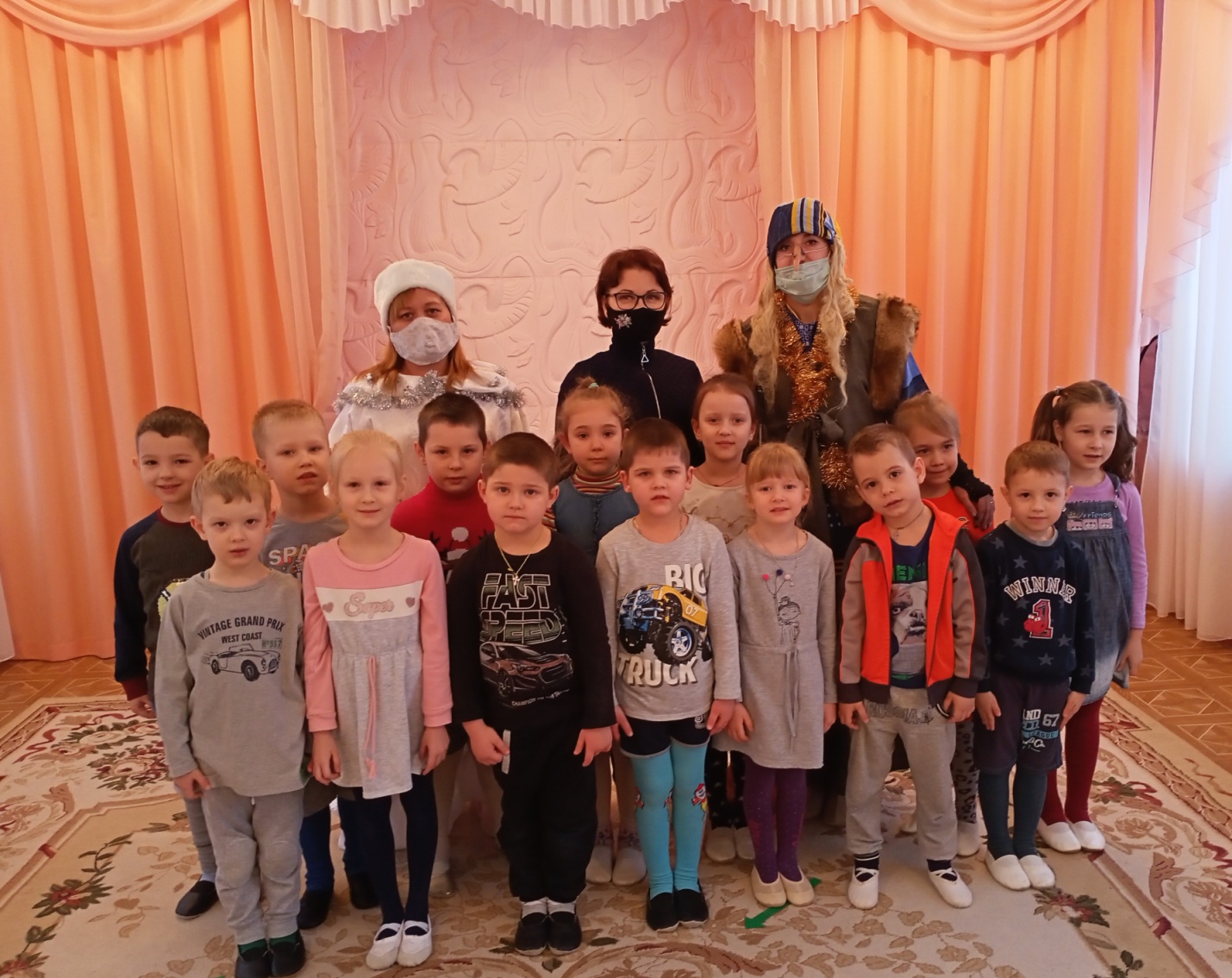 г.Волгодонск2021Сценарий зимнего развлечения«Мы мороза не боимся» Цели: показать детям привлекательность зимних месяцев года; развивать интерес к зимним видам спорта посредством эстафет и конкурсов.Задачи:Формировать у детей привычку к здоровому образу жизни и потребность в    разнообразной самостоятельной двигательной деятельности.Развивать у детей физические качества: ловкость, быстроту, выносливость во время подвижных игр, соревнований, развлечений.Развивать быстроту двигательной реакции.Развивать у детей внимание, умение согласованно действовать в коллективе, смелость, чувство уверенности в себе.Достижение положительно-эмоционального настроя.Ведущий: Здравствуйте детишки, девчонки и мальчишки! Ребята, на улице зима, холодно, кругом лежит снег. Зима, время года, для сильных, ловких, смелых. А вы зиму любите? А мороза не боитесь? Сегодня мы собрались для того, чтобы повеселиться, поиграть и порезвиться! Докажем матушке-зиме, что не боимся морозов! В любой ситуации мы петь и плясать готовы! Верно?Дети: Да!Ведущий: Эй, ребята-дошколята! Мерзнут руки, мерзнет нос? Здоровье, радость, силу
Зимний спорт нам принесет.Ведущий: Тогда поехали! Вернее, побежали! Друг за другом! Согреваем наши ножки, бегом - прыгом по дорожке!Хоровод «Мы сейчас пойдем на право»Ведущий: Согрели наши ножки, зима теперь их не заморозит! Мороз до них не доберется!Ведущий: Молодцы, а теперь опять игра. Игра «Греемся»Ведущий: А на улице мороз — Ну-ка все потерли нос!… (Трем носы.)Ни к чему нам бить баклуши, Быстро все взялись за уши!… (Беремся за уши.)Покрутили, повертели, вот и уши отлетели!… (Вертим уши.)У кого не отлетели, с нами дальше полетели!… (Машем руками.)Головою покачали!… (Качаем головой.)По коленкам постучали!… (Стучим по коленям.)По плечам похлопали!… (Хлопаем по плечам.)А теперь потопали!… (Топаем.)Ведущий: Мы Мороза не боимся,В спорте с холодом сразимся!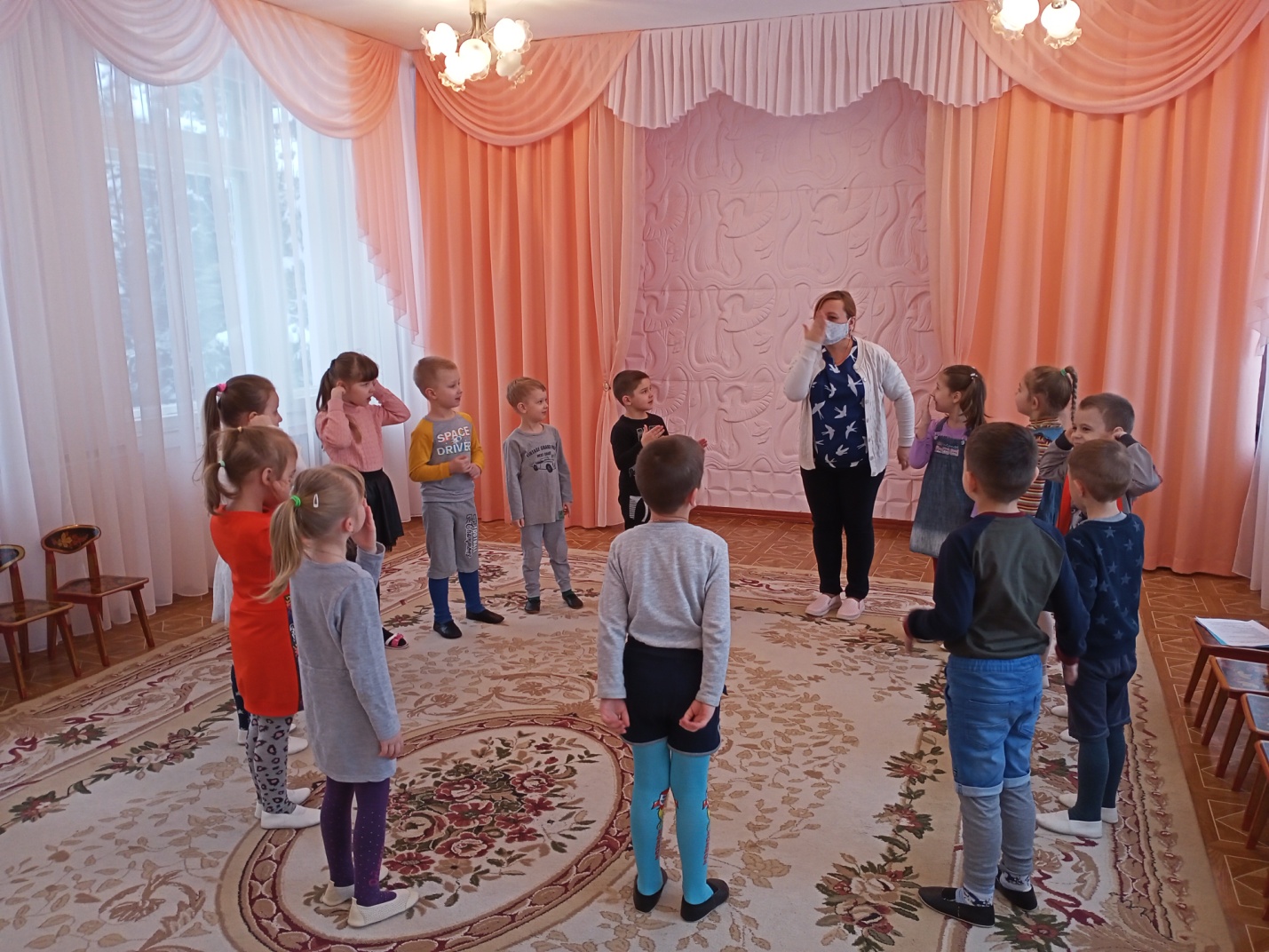 Подвижная игра «Метель, снежинки, сосульки, льдинки»На слово «метель» дети разбегаются по площадке, «снежинки» - кружатся на месте, «сосульки» - качаются с ноги на ногу, говоря «дзынь - дзынь», «льдинки»- останавливаются и поднимают руки вверх.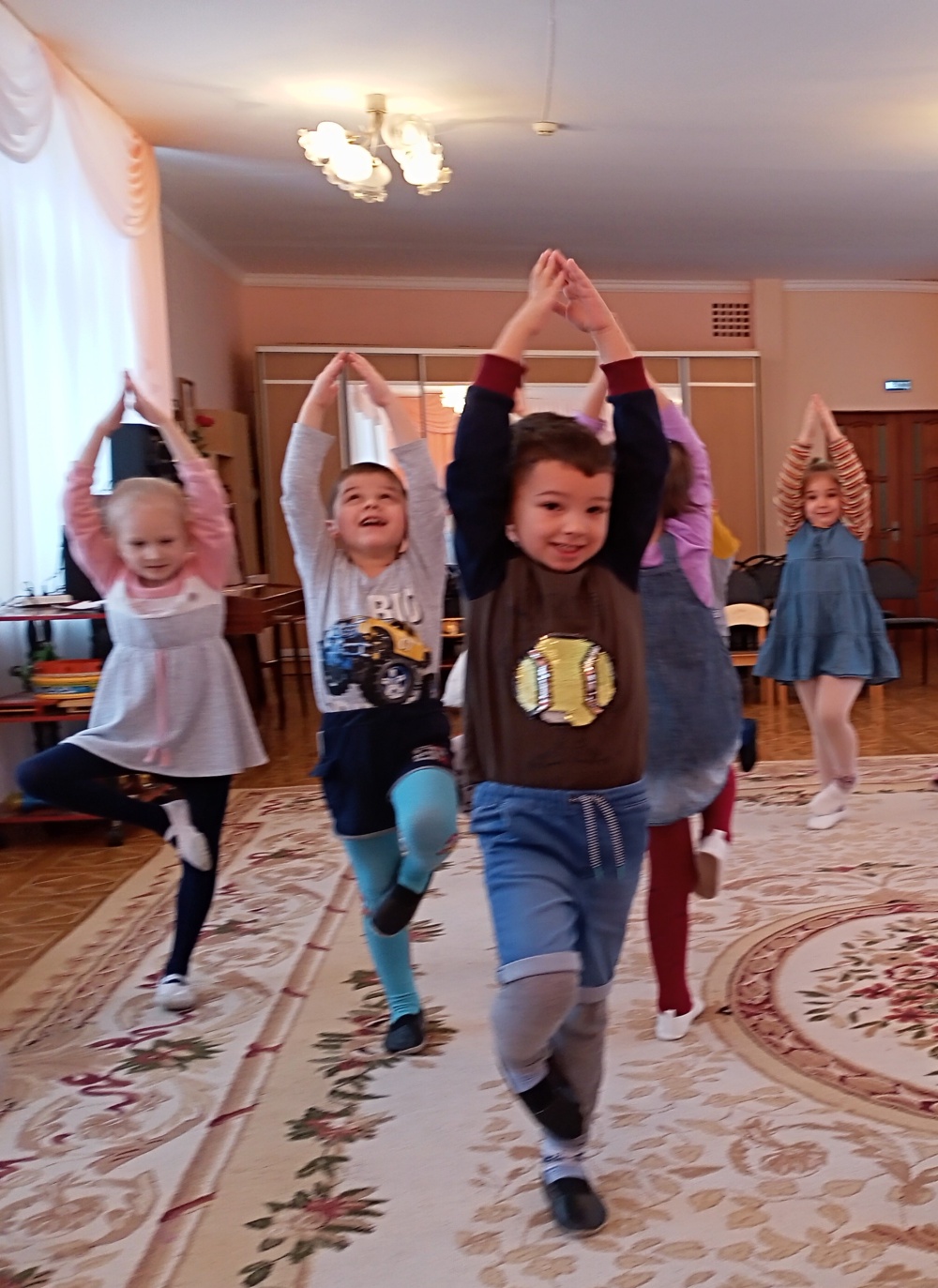 Ведущий:Продолжаем зимний праздник:Будут игры, будет смех,И веселые забавыПриготовлены для всех!Ребята, посмотрите, какие-то разноцветные стрелки, следы. Интересно, куда они ведут? Давайте посмотрим?Дети идут по следам и видят за елками Бабу Ягу.Под музыку выходит Баба ЯгаЗазвенели льдинки.И невидимый морозЩиплет уши, щёки, нос!- Знаю, знаю я сама! -Это к нам пришла ... !Баба Яга: Здравствуйте. А вот и я – зимушка – зима!Ведущий: Ты зачем пришла Яга, мы зиму ждём!Баба Яга: Ага! Кого? Зиму? Так я же и есть Зима! Правда, хороша?Хороша красой своею, ваша зимушка-зима.Повстречать ее сегодня, собралась вся детвора!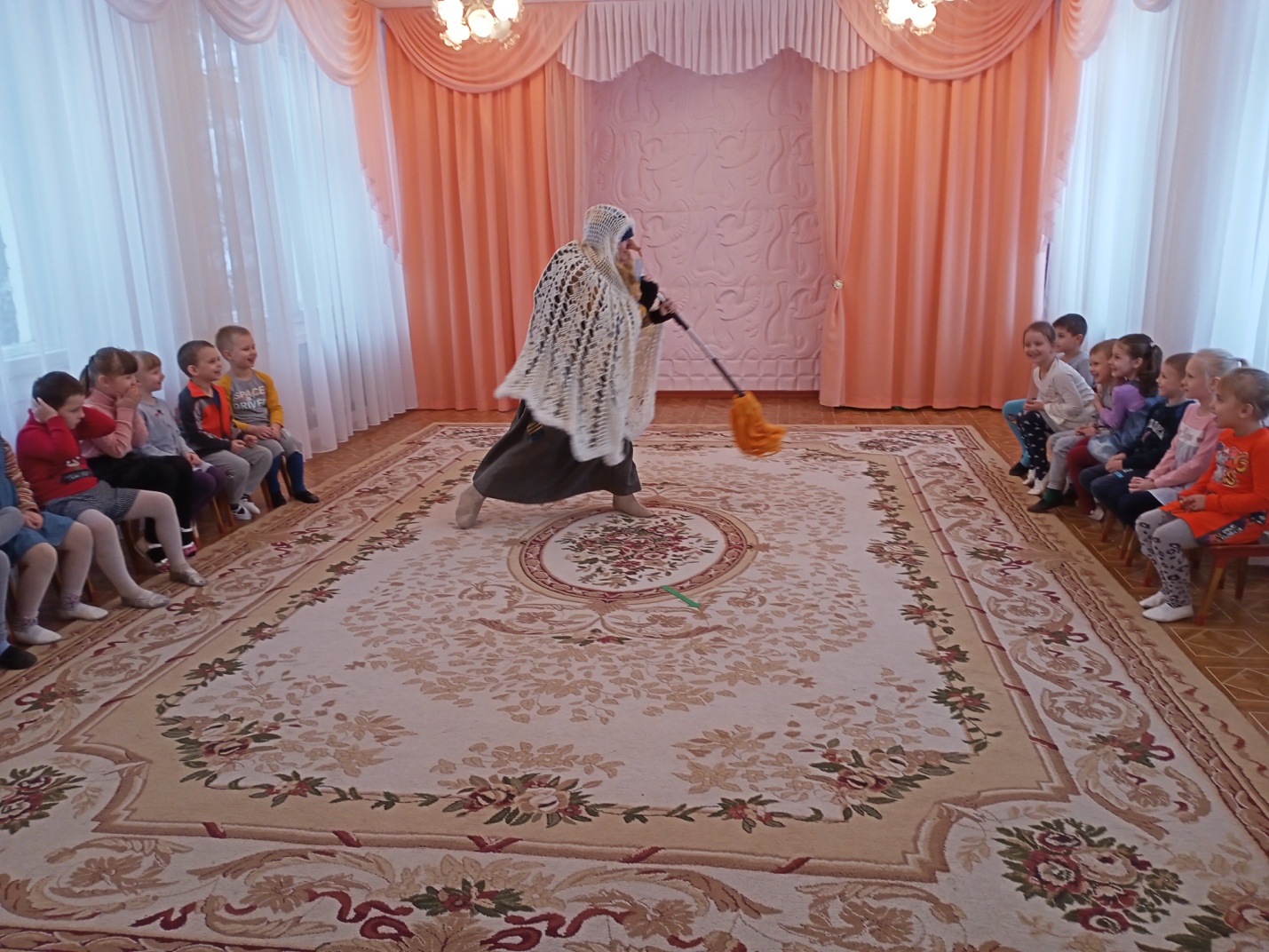 Ведущий: Какая ж ты Зима! Нет! Ты нас обманываешь (снимает с нее зимний наряд). Ты же Баба-Яга!Баба-Яга: Ну и что? Ну- я Баба-Яга! Она самая. А вот не скажу, где зимушка и не увидите вы её. Ведущий: Мы по зиме соскучились, отпусти её, Яга!Баба-Яга: Ишь, чего захотели! Ну да ладно, подскажу я вам где зима. Только если вы со мной поиграете…Ведущий: Хорошо. В какую игру ты хочешь поиграть?Баба Яга: Вот в такую «Баба Ежка»Игра «Мы повесим шарики»Игра «Баба Ежка»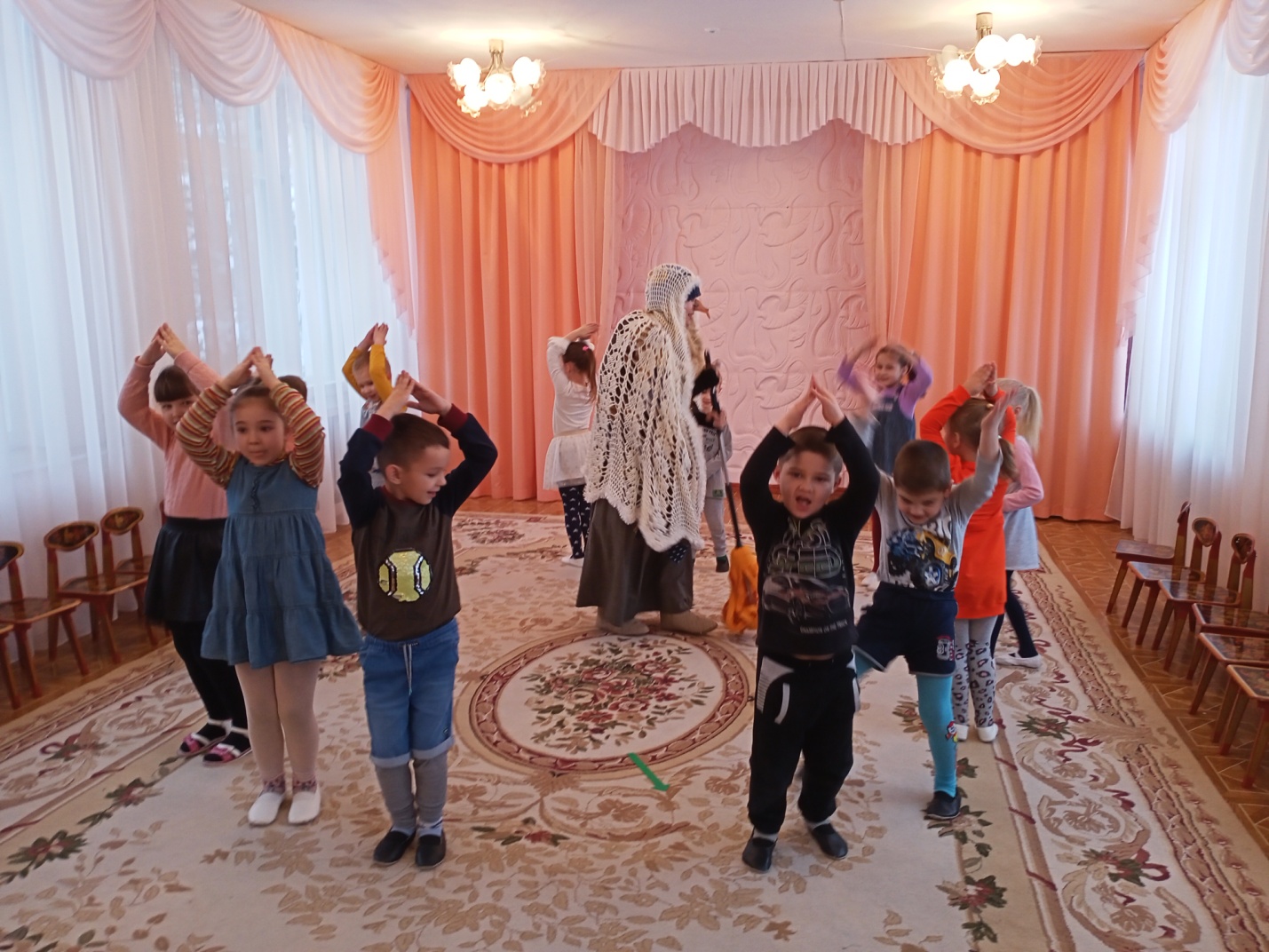 Баба-яга: Ой, и уважили вы Ягулю, поиграли в мою любимую игру.Ладно, размету я вам лесные дорожки, чтобы зима к вам на праздник пожаловала.Разметает дорожку, кружится.Входит зимушка, машет на бабу-ягу, та пятится и убегает.Зимушка: Снег пушистый стелется улица бела.Я, зима-метелица в гости к вам пришла!Ведущий: Здравствуй, зимушка-зима,Долгожданная зима!Ты снежку нам не жалей—Разгуляйся веселей!Зимушка: А теперь, мои друзья,Снегу вам подброшу я.Чтобы вы в снежки играли,Да в корзинку попадали.                 Эстафета. «Попади снежком в корзину»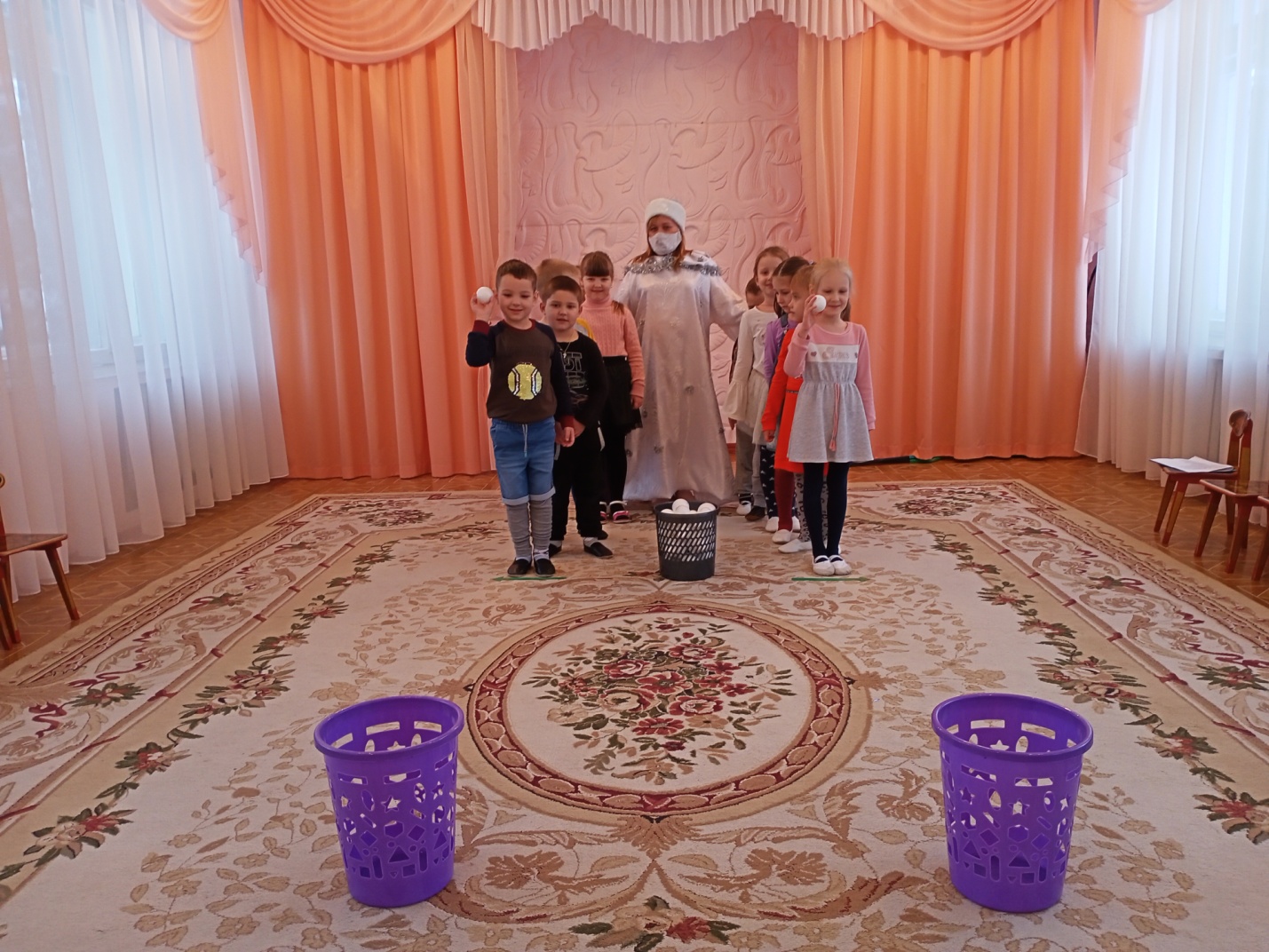 Эстафета «Перевези груз»По сигналу дети на санках везут 3 кубика до обруча, перекладывают все три кубика в него и бегом с санками возвращаются обратно. Передают санки другому игроку, который бежит с санками к обручу, где лежат кубики, перекладывает их на санки и бегом возвращается обратно. И т.д. Выигрывает команда, первой закончившая задание. Зимушка: Ребята, что вы шустрые и быстрые я вижу, а на вопросы вы отвечать умеете? Вы про спорт всё знаете? Сейчас я проверю!Что надо делать по утрам, чтобы быть бодрым и здоровым?Как зовут спортсмена, катающегося на коньках под музыку?Сколько команд играет в хоккей?Как называют людей, которые зимой купаются в проруби?Как называется спортивный снаряд, который играют клюшкой?С помощью чего можно скатится с горы?Зимушка: Отгадайте мои загадки:Кто раскрасил белой краскойВсе дороги и дома,Словно мы попали в сказку?Это к нам пришла... (зима)!2.У избы побывал -Все окно разрисовал,У реки погостил -Во всю реку мост мостил.Ответ: Мороз3. Рыбам зиму жить тепло:Крыша – толстое стеклоОтвет: Лёд4. Кто-то к дому подходилИ нигде не наследил!Но забавные картиныПоявились на окне:Пьют медведи чай с малиной,Едут зайцы на коне,Кто же он, что ночь не спалИ на стеклах рисовал?Ответ: Морозный узор5. Сито большое, сито голубое.Сеет-веет белый пухВсё лето стояли,Зимы ожидали.Дождались поры -Помчались с горы.Ответ: санки6. Что за звездочка такаяНа пальто и на платке —Вся сквозная, вырезная,А возьмешь — вода в руке?Ответ: СнежинкиЗимушка: Не стала детвора,а теперь опять игра:«Снежинки»Все участники бегают, резвятся. Как только прозвучит команда, они должны объединиться в группы по 6 человек (можно меньше, если детей будет мало). Снежинка, образовавшаяся первой, выигрывает. Игру можно усложнить, установив такое правило: все игроки должны взяться за руки и принять одинаковую позу.«Зима и весна»: Зимой снег падает, а весной – тает. Если ведущий произносит слово «Зима», дети бегают, кружатся, изображая снежинки. Если же ведущий произносит слово «Весна» — дети должны присесть, как будто растаяли. Кто ошибается, тот проигрываетЗимушка: Мы заканчиваем праздник,До свидания, друзья.